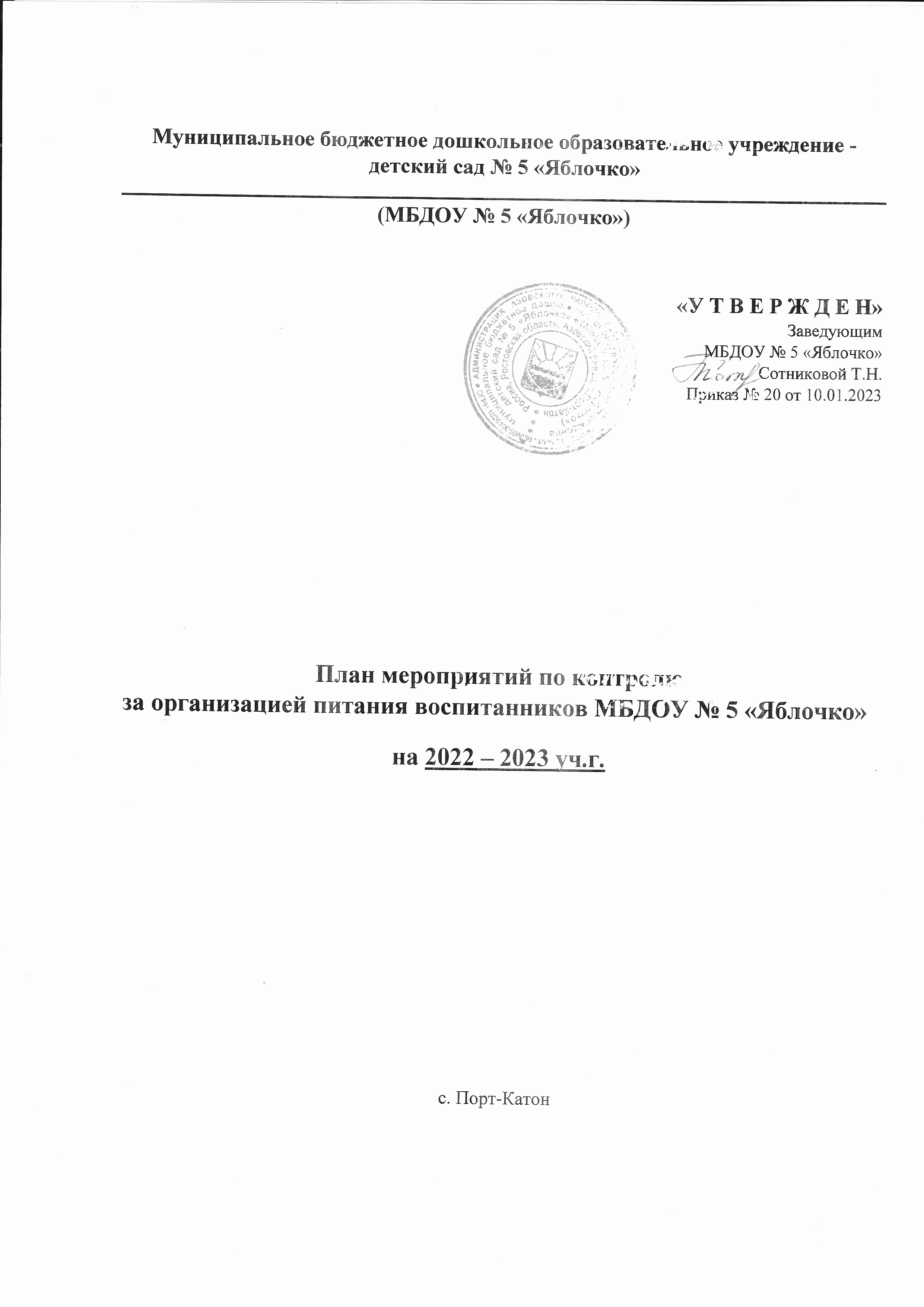 1 Соблюдение натуральных норм питания Ответственный за составление меню и ведение накопительной ведомости Ежедневно  Меню-  Требование 10-ти дневное меню Составление меню 1 Соблюдение натуральных норм питания Заведующий  Ежедневно Меню-  Требование 10-ти дневное меню Анализ, утверждение 1 Соблюдение натуральных норм питания Ответственный за составление меню и ведение накопительной ведомости  1 раз в 10 дней Таблица подсчета Анализ  2  Качество   приготовления пищи  Медицинская сестра  Заведующий  Повар Ежедневно  Журнал «Бракераж готовой продукции» Акт проверки Методика органолептической оценки пищи 3 Сроки хранения и своевременного использования скоропортящихся продуктов Медицинская сестра  Заведующий хозяйством Ежедневно Журнал «Бракераж сырой продукции» Анализ, учет  3 Сроки хранения и своевременного использования скоропортящихся продуктов Заведующий  1 раз в месяц           ДРК      Анализ  документации 3 Соблюдение оптимального температурного режима хранения продуктов в холодильниках Медицинская сестра  Ежедневно  Журнал «Регистрации температуры холодильника» Проверка  Запись в журнале 4 Соблюдение правил и требований транспортировки продуктов Медицинская сестра  При поступлении продуктов Наблюдение 4 Соблюдение правил и требований транспортировки продуктов Заведующая При поступлении продуктов Наблюдение 5 Закладка блюд  Медицинская сестра  Ежедневно Поварская тетрадь Анализ документации, взвешивание продуктов 5 Закладка блюд  Заведующий  При отсутствии медицинской сестры, нарушениях        Акт-     проверки  1 раз в месяц Журнал низового контроля   Анализ документации, взвешивание продуктов 5 Закладка блюд  Низовой контроль 1-2   раза в неделю        Акт-     проверки  1 раз в месяц Журнал низового контроля   Анализ документации, взвешивание продуктов 6 Маркировка посуды, оборудования Медицинская сестра     Постоянно Санитарный журнал Наблюдение  6 Маркировка посуды, оборудования Заведующий при нарушениях ДРК Наблюдение, анализ документации 7Норма выхода блюд        (вес, объем) Медицинская сестра  Ежедневно  Поварская тетрадь Контрольное взвешивание блюд 7Норма выхода блюд        (вес, объем) Бракеражная комиссия 1-2 раза в месяц Акт контрольного взвешивания блюд на пищеблоке Контрольное взвешивание блюд 7Норма выхода блюд        (вес, объем) Заведующий  При нарушениях Акт контрольного взвешивания блюд на пищеблоке Контрольное взвешивание блюд 8 Санитарное состояние пищеблока, групп, кладовых. Медицинская сестра  Ежедневно  Журнал «Санитарное состояние» Наблюдение  8 Санитарное состояние пищеблока, групп, кладовых. Заведующий 1 раз в месяц  ДРК Наблюдение, анализ   документации  9 Калорийность пищевого рациона, выполнение норм питания Медицинская сестра  Ежедневно 1 раз в месяц Технологическая карта                        Журнал «Подсчета калорийности» Анализ,  запись в журнале 9 Калорийность пищевого рациона, выполнение норм питания Заведующий 1 раз в квартал Карта контроля на сайте комитета по образованию Анализ  9 Калорийность пищевого рациона, выполнение норм питания Заведующий 1 раз в месяц Сводная таблица Сравнительный анализ показателей 9 Калорийность пищевого рациона, выполнение норм питания Родительская общественность 1 раз в месяц Итоговая таблица Сравнительный анализ показателей 10 Соблюдение      правил личной гигиены сотрудниками Медицинская сестра      Ежедневно  Журнал «Регистрации осмотра на гнойничковые заболевания»  Осмотр, запись в журналах 1 раз в квартал «Журнал регистрации медицинских осмотров», санитарные книжки Анализ документов. Запись в журнале Заведующий  Периодически  Журналы. Санитарные книжки Анализ документации 11 Соблюдение графика выдачи питания Медицинская сестра Ежедневно  Совещание при заведующем Оперативный контроль 11 Соблюдение графика выдачи питания Заведующий 2 раза в месяц ДРК Карта контроля П-2 Оперативный контроль  12  Качество и безопасность готовой продукции и сырья при поступлении в детский сад Медицинская сестра   Заведующий При поступлении продуктов Технические документы, Сертификаты качества, справки, фактуры, журнал «Бракераж сырой продукции»    Анализ документации 15 Нормативно-правовая база по организации питания Заведующий Медицинская сестра  Периодически СанПинПоложения, приказы, правила, требования Изучение, принятие управленческих решений, Разработка документации, приказы, памятки и т.д. 16 Использование дезинфекционных средств Медицинская сестра   Ежедневно     Санитарный журнал группы   Запись, анализ  16 Использование дезинфекционных средств Заведующий 1 раз в месяц ДРК Запись, анализ  16 Использование дезинфекционных средств завхоз1 раз в неделю   сертификат  ведомость выдачи Запись, анализ  17 Исполнение предписаний, замечаний, нарушений Заведующий Медицинская сестра      Регулярно  Отчет, справки, акты  и т.д. 18 Заявка продуктов питания завхоз      Ежедневно       Фактура  Анализ выполнения натуральных норм питания за 10 дней  19 Организация питания в учебно-воспитательном процессе Заведующий По плану внутреннего контроля Оперативный контроль ежедневный, ежемесячный календарные планы, режимные процессы. Наблюдение, анализ результатов 19 Организация питания в учебно-воспитательном процессе Руководитель МО педагогов МБДОУ По плану внутреннего контроля Оперативный контроль ежедневный, ежемесячный календарные планы, режимные процессы. Наблюдение, анализ результатов 20 Технология мытья посуды Медицинская сестра  Периодически  Санитарный журнал группы Наблюдение, опрос 20 Технология мытья посуды Заведующий 1 раз в месяц ДРК Наблюдение, опрос 